Промет робе у трговини на мало, јул 2020.– Претходни резултати –Према претходним резултатима, промет робе у трговини на мало у Републици Србији у јулу 2020. године, у односу на јул 2019. године, већи је у текућим ценама за 4,2%, а у сталним ценама за 4,7%.Уколико се упореде првих седам месеци 2020. године са истим периодом 2019. године, промет робе у трговини на мало већи је у текућим ценама за 4,1%, а у сталним ценама за 4,6%.1. Индекси промета у трговини на мало према територији2. Индекси промета у трговини на мало по основним агрегатима Класификације делатностиМетодолошка објашњењаИндекси промета објављени у овом саопштењу односе се на промет свих пословних субјеката (правних лица и предузетника) у трговини на мало, област 47 КД („Службени гласник РС“, број 54/10).Промет у трговини на мало добијен је на основу редовног статистичког истраживања „Месечни извештај трговине на мало“, реализованог на узорку, и на основу пријава ПДВ-а добијених од Пореске управе.Промет робе обухвата порез на додату вредност.Индекси промета робе у сталним ценама (реални индекси) добијени су дефлационирањем индекса у текућим ценама (номинални индекси) одговарајућим индексима потрошачких цена, из којих су искључени: вода (из комуналних система), струја и моторна возила, мотоцикли и делови.Све објављене индексе треба третирати као претходне, што значи да може доћи до извесних корекција на основу оцењених резултата из редовних статистичких истраживања која спроводимо на већем броју јединица у узорку.Републички завод за статистику од 1999. године не располаже појединим подацима за АП Косово и Метохија, тако да они нису садржани у обухвату података за Републику Србију (укупно).Методолошка објашњења (референтни метаподаци) трговине на мало налазе се на сајту Републичког завода за статистику: https://data.stat.gov.rs/Metadata/21_Unutrasnja%20trgovina/Html/2101_ESMS_G0_2019_1.htmlСерије месечних индекса, у текућим и сталним ценама, доступне су на сајту Републичког завода за статистику, у бази података: http://data.stat.gov.rs/Home/Result/210101?languageCode=sr-Cyrl.Контакт: sonja.radoicic@stat.gov.rs, тел.: 011 2412-922, локал 216Издаје и штампа: Републички завод за статистику, 11 050 Београд, Милана Ракића 5 
Tелефон: 011 2412-922 (централа) • Tелефакс: 011 2411-260 • www.stat.gov.rs
Одговара: др Миладин Ковачевић, директор 
Tираж: 20 ● Периодика излажења: месечна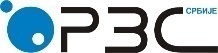 Република СрбијаРепублички завод за статистикуРепублика СрбијаРепублички завод за статистикуISSN 0353-9555САОПШТЕЊЕСАОПШТЕЊЕПМ10број 239 - год. LXX, 31.08.2020.број 239 - год. LXX, 31.08.2020.ПМ10Статистика прометаСтатистика прометаСРБ239 ПМ10 310820Статистика прометаСтатистика прометаVII 2020VII 2019VII 2020VII 2019VII 2020VI 2020VII 2020VI 2020VII 2020Ø 2019VII 2020Ø 2019I-VII 2020I-VII 2019I-VII 2020I-VII 2019у текућим ценамау сталним ценамау текућим ценамау сталним ценамау текућим ценамау сталним ценамау текућим ценамау сталним ценамаРепублика Србија104,2104,797,797,1108,4109,0104,1104,6 Србија – север103,0102,998,698,1105,1105,1102,6102,7     Регион Војводине102,9103,1101,9101,5107,6107,7103,0103,2 Србија – југ106,0107,396,295,7113,8115,3106,6107,6VII 2020VII 2019VII 2020VII 2019VII 2020VI 2020VII 2020VI 2020VII 2020Ø 2019VII 2020Ø 2019I-VII 2020I-VII 2019I-VII 2020I-VII 2019у текућим ценамау сталним ценамау текућим ценамау сталним ценамау текућим ценамау сталним ценамау текућим ценамау сталним ценамаРепублика СрбијаРепублика СрбијаРепублика СрбијаРепублика СрбијаРепублика СрбијаРепублика СрбијаРепублика СрбијаРепублика СрбијаРепублика СрбијаТрговина на мало, осимтрговине моторним возилима и мотоциклима104,2104,797,797,1108,4109,0104,1104,6Храна, пића и дуван107,2102,399,6100,3110,1105,4107,7104,7Непрехрамбени производи, осим моторних горива113,3113,193,193,1114,9114,5109,0108,8Моторна горива84,196,4103,097,993,9107,388,296,2